 Возрастные особенности ребенка 4 - 5 летВозраст 4 – 5 лет – период относительного затишья. Ребенок вышел из кризиса и стал спокойнее, послушнее. Более сильной становится потребность в друзьях, резко возрастает интерес к окружающему миру.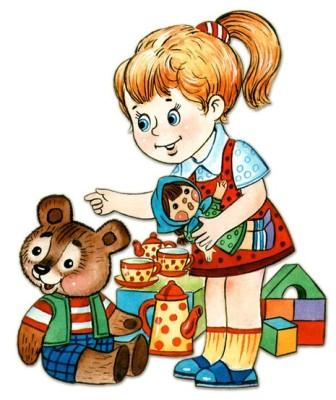 В этом возрасте у Вашего ребенка активно проявляются:Стремление к самостоятельности. Ребенку важно многое делать самому, он уже меньше нуждается в опеке взрослых. Обратная сторона самостоятельности – заявление о своих правах, потребностях, попытки установить свои правила в своем близком окружении.Этические представления. Ребенок начинает понимать чувства других людей и сопереживать. Начинают формироваться основные этические понятия, которые ребенок воспринимает не через то, что ему говорят взрослые, а исходя из того, как они поступают. Творческие способности. Развитие воображения входит в очень активную фазу. Ребенок живет в мире сказок, фантазий, мечтаний, где он получает возможность стать главным героем, добиться недостающего признания и т.п.Страхи как следствие развитого воображения. Ребенок чувствует себя недостаточно защищенным перед большим миром. Он задействует свое магическое мышление, чтобы обрести ощущение безопасности. Но безудержность фантазий может порождать самые разнообразные страхи.Интерес к ровесникам. От внутри семейных отношений ребенок переходит к более широким отношениям со сверстниками. Совместные игры становятся сложнее с сюжетно – ролевым наполнением (игры в магазин, в войну, разыгрывание сказок и т.д.). Дети дружат, ссорятся, мирятся, помогают друг другу, обижаются, ревнуют. Все более выраженной становится потребность в признании  и уважении со стороны ровесников.Активная любознательность заставляет детей задавать вопросы обо всем, что они видят. Они готовы все время говорить и обсуждать различные вопросы. Их познавательный интерес лучше всего утоляется в увлекательном разговоре или занимательной игре.Эмоциональное предпочтение родителя другого пола, максимально выраженное, в 4 года. Девочки нежно любят отцов, особенно если походят на них внешне, а мальчики испытывают эмоциональное влечение к матери. Подобный эмоциональный опыт отношений между людьми найдет свое дальнейшее развитие в браке, когда супруги проявят друг к другу те же чувства любви, которые они испытали по отношению к родителям другого пола в детстве.Вам как его родителям важно:Понять, каковы в вашей семье правила и законы, которые ребенку не позволено нарушать. Помните, что запретов не должно быть слишком много, иначе их трудно выполнить.По возможности вместо запретов предлагайте альтернативы. Например: «Тебе нельзя рисовать на стене, но можно на этом куске бумаги (ватмане)». Просто запреты рождают в ребенке либо чувство вины, либо злость и протест. Если вы что-то однозначно запрещаете ребенку, будьте готовы выдержать его злость и обиду по этому поводу.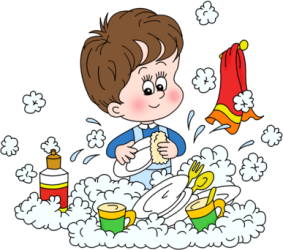 Говорите ребенку о своих чувствах, чтобы он лучше понимал, какую реакцию в другом человеке рождают его поступки. Вместе с ним разбирайте сложные этические ситуации. А главное, сами живите в согласии с теми этическими принципами, которые вы транслируете ребенку.Не перегружайте совесть ребенка. Чрезмерная критика, наказания за незначительные проступки и ошибки вызывают постоянное ощущение своей вины, мстительность, страх перед наказанием, а также пассивность, неуверенность и отсутствие инициативы.Не стоит при ребенке рассказывать страшные истории, говорить о тяжелых болезнях и смерти, потому что для некоторых детей подобная информация может стать сверхсильным раздражителем и почвой для страхов. Важно выслушивать ребенка, разделять с ним его страхи, позволяя ему проживать их вместе с вами (в сказке, игре, рисовании)Чрезмерная опека в семье, постоянное нахождение ребенка рядом с взрослым, предупреждение каждого его самостоятельного шага способствует формированию страхов у ребенка. Всем этим непроизвольно подчеркивается, что он слабый и беззащитный перед окружающим его миром, полным неизвестности и опасности. Не дает сформироваться адекватной защите от страхов и слишком уступчивое, нерешительное поведение родителей, постоянно сомневающихся в правоте своих действий и уже этим обнаруживающих непоследовательность своих требований и решений.Предоставьте ребенку возможности для проявления его творчество и самовыражения. По возможности не оценивайте творчество ребенка ни положительно, ни отрицательно – пусть он оценит это сам.Обеспечьте ребенку возможность совместной игры с другими детьми. Такая игра не только развивает его воображение и образное мышление, но и совершенно необходима для здорового эмоционального развития. Помните, что страхов значительно меньше у детей, имеющих возможность общения со сверстниками.Помните, что ребенок уже способен долго и увлеченно заниматься тем, что ему интересно, и ему бывает очень трудно прервать свою игру. Поэтому о необходимости ее заканчивать стоит предупреждать ребенка заранее.Будьте открытыми к вопросам ребенка, интересуйтесь его мнением, стимулируйте его самому находить ответы на интересующие его вопросы. От 3 до 5 летЭто возраст эмоционального наполнения "я" ребенка. Чувства уже обозначаются словами, четко выражено стремление к пониманию, доверию, близости с другими людьми. Формируется и чувство общности - понятие "мы", под которым ребенок подразумевает вначале себя и родителей, а затем себя и сверстников. Устанавливается ряд этических категорий, в том числе чувство вины и сопереживания. Возрастает самостоятельность - ребенок занимает себя сам, не требует постоянного присутствия взрослых и стремится к общению со сверстниками. Развиваются фантазии, а вместе с ними и вероятность появления воображаемых страхов.В эти годы наиболее интенсивно формируются такие эмоции, как любовь, нежность, жалость, сочувствие и сострадание. От детей можно услышать фразы: "Любить меня можно, а не любить нельзя", "Если ты меня накажешь, я все равно буду тебя любить". Любовь, таким образом, имеет еще безусловный характер, и родители должны основательно подумать, прежде чем употреблять такие фразы, как: "Я не люблю тебя", "Я не буду с тобой дружить", поскольку они крайне болезненно воспринимаются детьми 3-5 лет и приводят к возникновению у них беспокойства (не всегда внешне проявляемого). В ряде случаев на него указывают нарастающая заторможенность, неустойчивость настроения, повышенная обидчивость и капризность.Несмотря на чувство любви к обоим родителям, заметно эмоциональное предпочтение родителя другого пола, максимально выраженное, в 4 года. Девочки нежно любят отцов, а мальчики испытывают эмоциональное влечение к матери. Подобный эмоциональный опыт отношений между людьми найдет свое дальнейшее развитие в браке, когда супруги проявят друг к другу те же чувства любви, которые они испытали по отношению к родителям другого пола в детстве.Более того, если в детстве были проблемы, конфликты в отношениях с родителем другого пола, то это может способствовать возникновению проблем и конфликтов в браке, то есть во взаимоотношениях с другим полом. Здесь может быть чрезмерное, избыточное ожидание ответных чувств любви, неосознаваемое отождествление супруга(и) по образу и подобию матери (отца) или желание воспроизвести в браке привычный стиль семейных отношений в детстве.Но это впереди. А в возрасте 3 – 5 лет недостаточная эмоциональная отзывчивость родителя другого пола порождает беспокойство, неустойчивость настроения и капризность как средство привлечения внимания. С этой целью могут быть непроизвольно использованы страхи, особенно возникающие перед сном. Тогда родители должны лишний раз посидеть, поговорить, погладить, тем самым уделить внимание, не быть такими строгими, формальными и принципиальными, как днем.Но и без этого в 3-5 лет часто встречаются три страха: одиночества, темноты и замкнутого пространства. Ребенок не остается один при засыпании, постоянно зовет мать, в комнате должен гореть свет (ночник) и необходимо, чтобы дверь была полуоткрыта. При невыполнении хотя бы одного из этих условий беспокойство сохраняется, и сон не наступает. Волнение может проявиться и в связи с ожиданием страшных (кошмарных) снов.Во всех случаях многое зависит от умения родителей не создавать из этих возрастных страхов лишней проблемы, вовремя успокоить детей, нежно поговорить с ними и не настаивать на незамедлительном выполнении своих требований. Да и днем не быть отдаленными от детей. Позаниматься немного с ними, поиграть, сказать пару теплых слов - и тогда не будет лишней "нервотрепки" с укладыванием спать.Вне сна ребенок может испугаться тесного помещения, особенно когда он внезапно остается один или его оставляют в качестве наказания в закрытой комнате, где еще и мало света. Так, мальчика 4 лет, который непроизвольно описался на прогулке, наказали - долго стыдили, а затем закрыли в туалете. Следствием такого "воспитательного мероприятия" явились длительные нервные подергивания лица и тела. В другом случае девочку 5 лет закрыл в темном сарае на даче мальчик. Вечером девочка долго не могла заснуть и кричала во сне. В последующие дни голос прерывался от волнения, а вскоре появилось заикание, прошедшее только после серии направленных лечебных игр. Дети дошкольного возраста боятся во сне Волка и Бабы Яги. В возрасте 3-5 лет эти персонажи выходят из сна, населяя днем воображение эмоционально чувствительного и впечатлительного ребенка. К ним присоединяются и прочие столь же нелицеприятные личности: монстры, привидения и другие.Эти персонажи в известной мере отражают страх наказания или отчуждения родителей от детей при недостатке столь нужных в данном возрасте любви, жалости и сочувствия. Тогда антиподом доброй, ласковой, любящей матери, которая не кричит и не угрожает, является образ Бабы Яги. Непереносимость эмоционального искажения образа близкого человека, отчуждения от него, потребность в ласке и любви заставляют детей бояться Бабы Яги, подбегать ночью к матери и тревожно спрашивать: "А ты не станешь Бабой Ягой?".После 3 и особенно 4 лет у Бабы Яги появляются партнеры: Кощей Бессмертный и Бармалей. Общее у них: черствость, зло и коварство. Так Баба Яга и Кощей, воплощая собой наказание, появляются в воображении детей, боящихся быть наказанными, поскольку Баба Яга уносит непослушных детей для расправы к Кощею. Оба они образуют семейную чету антиродителей, принимающих участие в "воспитании" эмоционально впечатлительных, внушаемых и упрямых детей.Психологически защитная функция образов Бабы Яги и Кощея состоит в том, что ребенок пока еще не питает устойчивых агрессивных чувств к родителям. Чаще всего эти образы возникают у детей, как раз эмоционально привязанных к родителям. Вместе с тем отношение некоторых родителей к своему ребенку может быть достаточно недружественным и агрессивным.Поскольку эмоционально чувствительные дети не могут оставаться безразличными к такому поведению родителей, в то же время испытывая потребность любви к ним, то страхи перед образами Бабы Яги и Кощея как раз вытесняют все отрицательное, что есть в родителях. Следовательно, эти образы в какой-то мере нейтрализуют конфликт родителей и детей, а сам факт появления подобных страхов служит нередко его единственным выражением.Драматический оттенок приобретают страхи у тех детей, родители которых воспринимают их как обузу или же не удовлетворены полом детей. Например, родители девочки 4 лет хотели мальчика, и потому эмоциональность, чувствительность дочери, ее желание приласкаться - такое естественное для девочки - раздражали родителей. Они не только были чересчур строгими, но и наказывали физически, особенно этим отличался отец, считавший себя "неполноценным" из-за рождения дочери, то есть оба родителя относились к ней так, словно она была непослушным и упрямым мальчишкой. Постепенно девочка, по словам родителей, становилась все более возбудимой, капризной, нетерпеливой и упрямой. При беседе девочка не считала взрослых строгими и не испытывала к ним недружелюбных чувств. Но в игре обнаруживала панический страх перед Бабой Ягой и Кощеем, а из животных продолжала, как и раньше, бояться Волка. На вопрос, почему же она не боится медведя, отвечала, что он добрый. Остальные сказочные персонажи были, в ее представлении, недобрыми, жестокими, что непроизвольно связывалось с подобным отношением к ней в семье.В младшем дошкольном возрасте страх одиночества, основанный на диффузном чувстве беспокойства, конкретизируется страхом нападения, воплощенным в лице страшных сказочных персонажей. Расшифровка данного сочетания страхов следующая: ребенок, оставшись один, без поддержки родителей, испытывает чувство опасности и инстинктивный страх перед угрожающими его жизни сказочными персонажами.Другими словами, он не чувствует себя настолько защищенным, чтобы противостоять в воображении отрицательному воздействию сказочных персонажей. Вот почему активное участие отца в жизни семьи и воспитании детей способно оказать самое положительное влияние на развитие эмоциональной и волевой сферы детей.Потребность в защите со стороны отца от воображаемой опасности по-своему выразила девочка 3 лет: "Папа нужен для того, чтобы убить волка и лису". Уверенное, спокойное, любящее поведение отца, служащее примером для детей, способно стабилизировать их психическое развитие, развивать у детей активность и самостоятельность.Если же отцы не выполняют подобную роль в семье, и у них нет эмоционального контакта с детьми, особенно с сыновьями, то тревожная мнительность некоторых матерей, продолжающих чрезмерно опекать своих взрослеющих детей, неблагоприятно отражается на дальнейшем формировании их характера. Тогда в подростковом возрасте мы наблюдаем неуверенность и страх при ответах в школе, неумение постоять за себя, защититься от нападения, быть инициативным, ровным и непосредственным в общении со сверстниками.Заметим, что страхов значительно меньше у детей, имеющих возможность общения со сверстниками. Это неудивительно, поскольку именно тогда раскрывается вся палитра эмоций, приобретаются навыки защиты, адекватного восприятия неудачи и гибкость поведения в целом. В этом отношении гораздо лучше лишний раз сходить на детскую площадку и постараться через совместную игру наладить взаимодействие детей разного пола, чем посетить врача с единственной целью получения очередной дозы транквилизаторов для неконтактного и боязливого, с точки зрения родителей, ребенка. Нужен здесь не транквилизатор, а активизатор - сверстники и собственная активность родителей, своевременно поддерживающих и развивающих инициативу детей и играющих с ними.Способствует страхам и чрезмерная опека в семье с постоянным нахождением рядом взрослых, предупреждением каждого, самостоятельного шага ребенка. Всем этим непроизвольно подчеркивается, что он слабый и беззащитный перед окружающим его миром, полным неизвестности и опасности.Не дает сформироваться адекватной психологической защите от страхов и слишком уступчивое, нерешительное поведение родителей, постоянно сомневающихся в правоте своих действий и уже этим обнаруживающих непоследовательность своих требований и решений